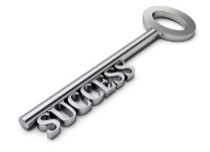 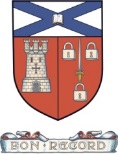 ContentsDear Parent /CarerParents and family members have a huge influence on how well young people progress in school. It is by working in partnership with you that we are best placed to deliver our school values of ambition and success for your child. Through our ‘Planning for Success’ programme, we wish to provide information, guidance and advice for you to support your child’s learning at home.  This booklet is designed to provide practical strategies for you to support the development of your child’s literacy, numeracy and study skills. It complements the series of workshops for parents at our S1 Planning for Success Evening.We wish your child every success at Aberdeen Grammar School and look forward to working with you.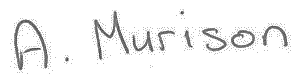 Alison MurisonHead TeacherDates for your diaryHOME LEARNINGResearch shows that pupils who do homework, do better in school.   As a parent/carer, it is not your ability or knowledge of a subject which counts but rather a positive and encouraging attitude.  You can help and support in so many ways!  When?Create a home learning timetable with your child which takes account of their extra curricular activity.  This will support your child to establish a routine of home learning. Check your child’s planner with them and ensure that all homework and preparation for assessments is done in good time.  You may have to adapt the home learning timetable if there is a week with a number of assessments, for example.Use your knowledge of your child – is it best for them to do the subject they like least first?  Or is it best for them to do the subject they like best first? If your child is reluctant to get started, then it would be better to get them to do something they enjoy.  Help them to break down the task, set a target (eg complete 5 questions), and offer an incentive. Where?Identify an area where your child feels comfortable and able to concentrate. Try to keep resources required in this area, e.g. subject folders, calculator, English dictionary, thesaurus, notebooks. A notice board can be a good idea with your child’s timetable/deadlines /feedback from teachers/study advice/ motivational messages.Wherever your child does home learning, ensure that there are no distractions (remove mobile phones during this time).  Make yourself available to provide encouragement and support, as required. What?There is ALWAYS home learning to do.  Encourage your child to get into the habit of reading over the classwork of that day - research shows that this has a significant impact on retention and performance. This may not be noted in your child’s planner as homework but it is an important part of an effective home learning routine.Take an interest in your child’s home learning and encourage them to produce work to the best of their ability e.g. check presentation and accuracy, test factual knowledge.If your child is struggling or if the homework task seems too big, break down the task with your child and support them to complete one bit at a time.TIPSRefer to feedback from teachers and act on advice given by looking at class jotters, previously marked work and reports.Support, acknowledge and reward effort!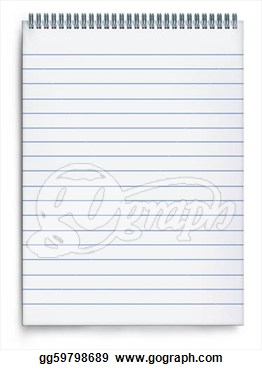 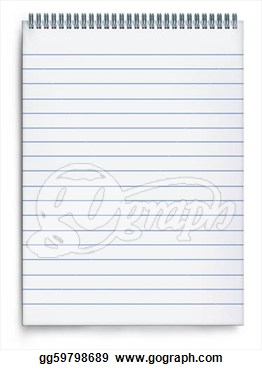 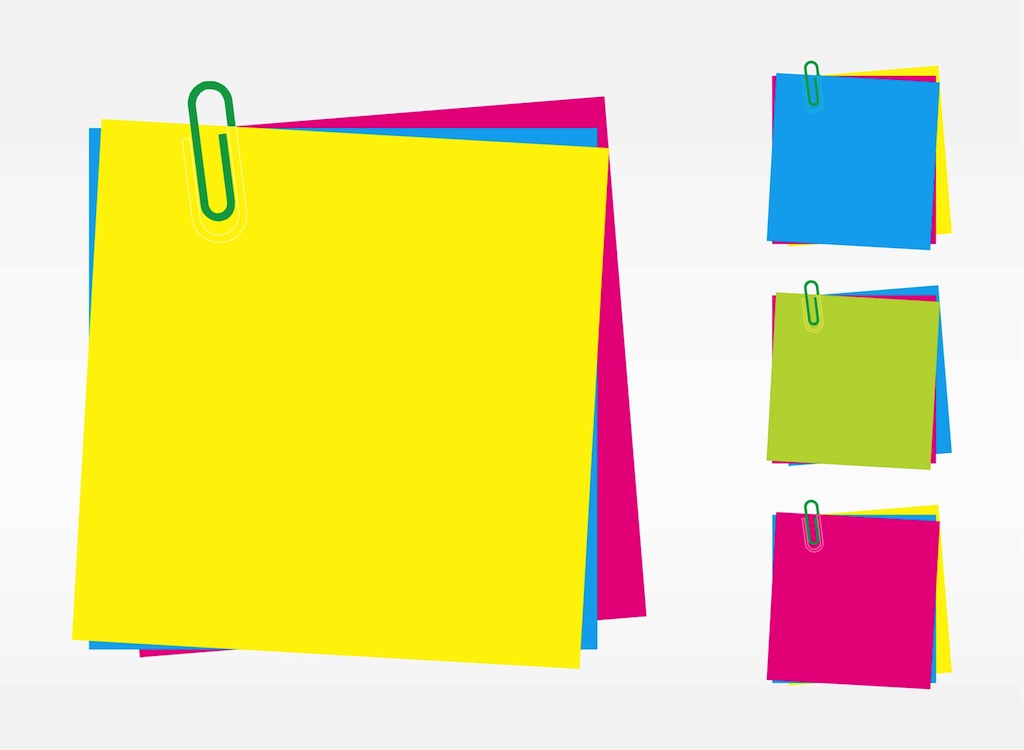 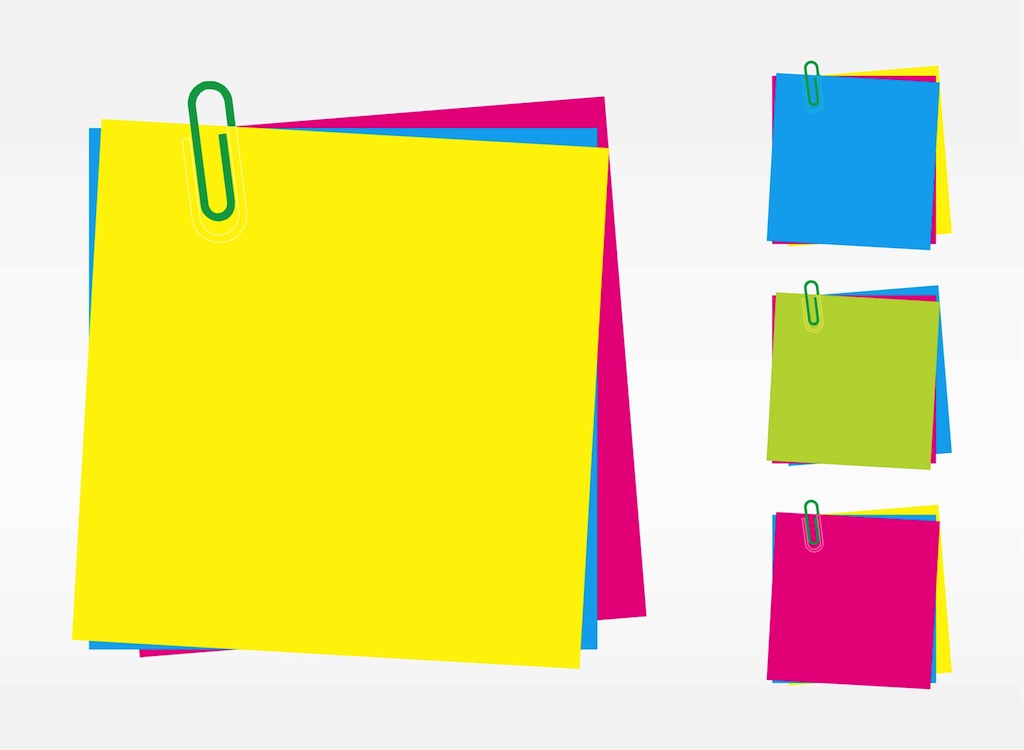 DEVELOPING LITERACY SKILLSEncourage good reading habitsPupils who read widely are able to access written text more easily.  They have a more sophisticated vocabulary and are able to adapt their writing style to suit a range of purposes.Be readers – young people who see others read at home are more likely to be readers themselves.Share what you have read – or what you have watched or heard – open up discussion and encourage questions.Encourage your child to read widely eg newspapers, biographies, novels.Look for books which are part of a series or try biographies about people they admire.Link books and reading to the cinema releases or video games etc.Build literacy skills to support learning and examination techniqueMake PredictionsDiscuss book covers and headlines to make predictions about the content of the text.  Ask: What do you think this text is about?  Does it reminds you of anything that you have seen, heard, read or watched before? What do you think the character will do next?Ask Questions Where and when do you think the story is set? Why does (character) act in this way at this particular time? What do you think is going through (character’s) mind here?  Make ComparisonsAsk your child if the text reminds them of anything they have read or experienced before.  Would they have behaved in the same way as the characters or those involved?  How does the text compare with a previous one?Summarise Information Ask your child to select key information from a text and put it in their own words.Ask your child to write down or tell you in 50 words or less what they have read, watched or listened to. Ask your child to write down events in the order in which they happened.Ask for the 3 things they learned or found interesting.Build Vocabulary Note new words which your child encounters and build a glossary of vocabulary.Make use of a dictionary and thesaurus. Encourage your child to work out what a new word might mean by its context – can your child work out the meaning from the language surrounding it.Use Websites See list of recommended websites in English Home Learning section. 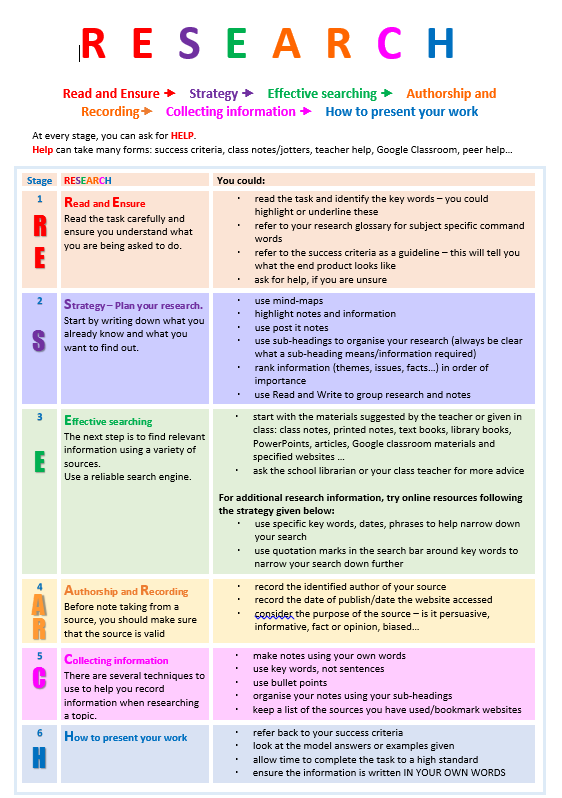 DEVELOPING NUMERACY SKILLSEncourage an interest in numbersBe positive about maths - your attitude will influence your children.Point out and talk about the numeracy in everyday life.Include your child in activities involving numbers such as budgeting, cooking and time planning.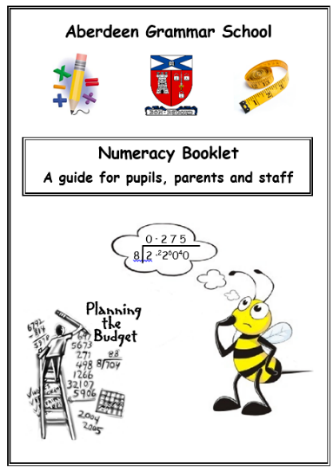 Numeracy Booklet	This exemplifies methodologies used by theMaths faculty which pupils will have an increasing knowledge of and experience in using.Please refer to this booklet when supporting your child with home learning which includes numeracy.Consolidate and extend Numeracy SkillsAccuracy and speed of recall of times tables continues to be essential to all number processes.Recognising and carrying out calculations with negative numbers is a key skill.Adding and Subtracting			Multiplying and Dividing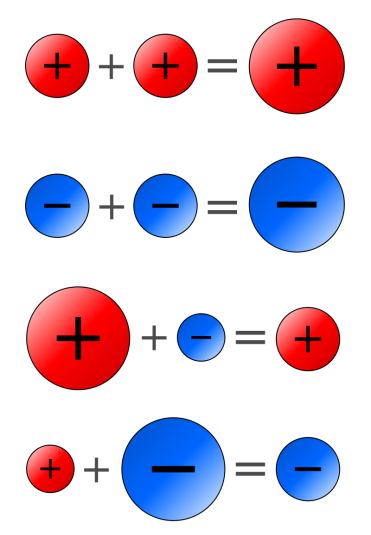 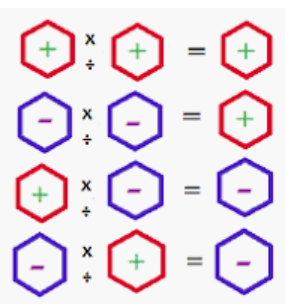 Being able to calculate percentages and fractions of any amount is required in many contexts and pupils should be confident in carrying out these processes.Use websites to practise skills – see list of recommended websites in Maths Home Learning section. FACULTY:  ART, DESIGN AND TECHNOLOGY	FACULTY:  ENGLISH AND LITERACY	FACULTY: HEALTH AND WELLBEING	FACULTY: HUMANITIES	FACULTY: HUMANITIES (contd)	FACULTY: ICT, BUSINESS AND ENTERPRISE	FACULTY: MATHEMATICS AND NUMERACY	FACULTY: MODERN FOREIGN LANGUAGES	FACULTY: PERFORMING ARTS	FACULTY:  SCIENCE	Ms Murison’s introduction and ‘Dates for your Diary’Page 2Key to Success – How parents can supportPage 3Home Learning – When?  Where?  What? Page 4Active Revision TechniquesPage 5-6Developing Literacy SkillsPage 7Research Skills ToolkitPage 8Developing Numeracy SkillsPage 9S2 Home Learning SchedulePages 10-16Week beginning 7 October 2019Summary Report Feedback on:Effort, Behaviour, Homework, CfE Level AchievedTuesday, 10 December 2019S2 Parents’ MeetingParent appointments with subject teachers:Strengths/areas for developmentWeek beginning 11 May 2020ReportFeedback on:Level achieved in each subjectStrengths/areas for developmentWeek beginning 18 May 2020Activities Week for S1 and S2 pupilsWeek beginning 25 May 2020Start of S3 timetableKey to successHow parents can supportCommitment and motivation to learnGive positive messages – pupils need to believe to achieve! Reinforce the school’s high expectations of effort and behaviour in classes.Make the connection to longer term goals – a strong work ethic in S1-S3 will have a positive impact in S4-S6 and national examinations. Acknowledge and reward your child’s effort.  Progress is individual - we want each young person to reach their own potential.High level of attendance in classesEnsure appointments are kept to a minimum.No holidays during term time, please!Contact PTPS to plan for an extended absence, if required.Organisation Copy your child’s timetable and display somewhere for easy reference.Assist your child to organize their notes/books, if required.  A different coloured folder for each subject is a useful tip.Take a regular look in your child’s school bag! You may need to plan for regular clear outs!!Ensure your child is ready for school - encourage them to pack their school bag the night before. A well-stocked pencil case is a must – pencils, pens, rubber and ruler.Check your child’s planner regularly and help them to prepare a time plan for home learning and assessments. Use of  TechnologyResearch recommends the removal of:all technology at least one hour before bed time in order to ensure a good night’s sleep;mobile phones while home learning is taking place.Being in the know!Keep up to date with school news and your child’s learning.  There is lots of useful information for parents/carers on the school website and we recommend  that all parents/carers sign up to our School App.SUBJECTHOME LEARNING TASKSFREQUENCY TIME ALLOCATION RECOMMENDED RESOURCES AND WEBSITESART AND DESIGNGoogle Classroom Assignments - Research Tasks including collaton of imagery to create digital moodboards, collecting research on Artists and Designers.  Pupils are welcomed in the department during lunch to complete practical work.Monthly/ per projectEach task will take up to an hour - approx one task per project.All suggested websites will be embedded within the assignments.ENGINEERING GRAPHICSSketching practiceGeneral theoryRenderingQuestioning based on classworkmonthly/per project15 - 20 minutesResources will be uploaded to google classroomPRACTICALDESIGNGeneral theoryQuestioning based on classworkmonthly/per project15 - 20 minutesResources will be uploaded to google classroomSUBJECTHOME LEARNING TASKSFREQUENCY TIME ALLOCATION RECOMMENDED RESOURCES AND WEBSITESENGLISHPersonal Reading (fiction or non-fiction)Pupils may also be given Reading papers/pre-reading  to be completed at homebbc.co.uk/newsTed talksDailyAs appropriate15-20 minutes per dayDependent on the paper givenPlanning for Success Booklet – P7/S1 Reading Listwww.scottishbooktrust.comwww.goodreads.comhttps://www.lovereading4kids.co.uk/First NewsPupils may also be registered for READ theory(reading skills development) https://readtheory.org/auth/loginENGLISHLanguage Work (Spelling, punctuation, grammar)As appropriateAs requiredhttp://www.bbc.co.uk/skillswise/englishhttp://www.vocabulary.co.il/http://www.bbc.co.uk/bitesize/ks2/english/spelling_grammar/Pupils may also be given appropriate resources to work from at home.ENGLISHTalk PreparationMinimum once per yearWill be given at least a week to prepareAll resources will be issued and/or placed on Google classroomENGLISHResearch TasksFor example, Endangered Animals, DetectivesDependent on the class planWill be given at least a week to prepareAll resources will be issued and/or placed on Google classroomSUBJECTHOME LEARNING TASKSFREQUENCY TIME ALLOCATION RECOMMENDED RESOURCES AND WEBSITESHOME ECONOMICSProduct design tasksResearch tasks, dietary targets, nutrients safe hygienic practices  Practice practical skills (optional) Pupils are encouraged to revisit and practice: knife skills, food preparation skills and cooking processes on a weekly basis. This extra work will reinforce learning.1-2 per sessionAs requiredOptional tasks 10 mins -1 hour1 week to complete1-2 hours per task30 minutes- 1 hourBritish Nutrition Foundation https://www.nutrition.org.uk/PEBGE reflection diaryHome workout challenge (optional)Twice per termBi-weekly30 minutes5-20minutes depending on challengeResources on google classroomOnline via goggle classroom and instagramSUBJECTHOME LEARNING TASKSFREQUENCY TIME ALLOCATION RECOMMENDED RESOURCES AND WEBSITESGEOGRAPHYBenchmark level-based option tasks (L3 and L4)Research tasks e.g. environmental hazards researchData collection and processing e.g. weather investigationAverage 1 per fortnightReading over notes weeklyRevision for end of unit assessmentsRecommended an average of 45 minutes per task, and reading over notes in addition to thisAll lesson material is available on Google ClassroomBBC BitesizeUSGS website for environmental hazards researchMet Office website for weather researchSUBJECTHOME LEARNING TASKSFREQUENCY TIME ALLOCATION RECOMMENDED RESOURCES AND WEBSITESHISTORYResearch activitiesReport writing/ diary tasks/ newspaper article/ Poster/ Fact filesCompleting and checking class notesRevision for end of unit assessmentsOnce per fortnight Reading over class notes once per weekRecommended 1-2 hours per taskAll lesson materials are on Google ClassroomRevision materials provided before class assessmentsBBC BitesizeMODERNSTUDIESResearch tasksEssays and opinion pieces Completion of assessments Recap and revision tasks. One piece per fortnight plus revision for end of unit tests and reading over notes weekly.Recommended. 1-2 hours per taskThe best way to enhance knowledge is to regularly research relevant and current issues in the news. Websites such as: The BBC, Guardian, Telegraph, Independent, Scotsman or any other quality newspaper will be of great use. Watching television programmes such as Question Time, Newsnight and Sunday Politics will also greatly help understanding of key issues in Modern Studies. https://www.parliament.scot/https://www.parliament.uk/ RMEResearch tasks:Unit 1 – research Muslim AidUnit 2 - research choice of Christian charitiesOne per unit plus preparation for N4 open book unit assessmentRecommended 1-2 hours per taskwww.muslimaid.orgwww.somebodycaresuk.orgwww.bethanychristiantrust.comwww.childcareinternationl.netSUBJECTHOME LEARNING TASKSFREQUENCY TIME ALLOCATION RECOMMENDED RESOURCES AND WEBSITESBUSINESS MANAGEMENTResearching businessesMultiple Choice using Google FormsTopic related short-answer questionsFortnightly20-30 minutes, depending on taskGoogle ClassroomBBC BitesizeBBC News websiteCOMPUTING SCIENCEAll tasks are located on Google Classroom:Multiple Choice using Google FormsShort-answer questionsFortnightly20-30 minutes, depending on taskMicrosoft PackageGoogle ClassroomScratch websiteSUBJECTHOME LEARNING TASKSFREQUENCY TIME ALLOCATION RECOMMENDED RESOURCES AND WEBSITESMATHSDifferentiated worksheets / booklets to support and allow further practice of the skills being developed in class. OngoingAs directed by the class teacher.Maths WorkoutPlease see Maths Department for log in detailsBBC BitesizeMathsRevisionIXLnrichInteractive MathsMATHSRead over Learning Intentions and Success Criteria Booklet OngoingRevisit regularlyMaths WorkoutPlease see Maths Department for log in detailsBBC BitesizeMathsRevisionIXLnrichInteractive MathsMATHSRevision booklets to prepare for summative assessments. Term 2/Term 4Learners will complete these in class and at home.Maths WorkoutPlease see Maths Department for log in detailsBBC BitesizeMathsRevisionIXLnrichInteractive MathsSUBJECTHOME LEARNING TASKSFREQUENCY TIME ALLOCATION RECOMMENDED RESOURCES AND WEBSITESFRENCHSPANISHConsolidating vocabulary and grammarGoogle classroom tasksWriting/Reading tasksExercises from textbooks and worksheetsAt least once a week for written workVaries, but at least 15 minutes a week/before a lesson (at least) of vocabulary and grammar revisionQuizlet.comLanguagesonline.org.ukSUBJECTHOME LEARNING TASKSFREQUENCY TIME ALLOCATION RECOMMENDED RESOURCES AND WEBSITESDRAMAPreparation TasksLearning LinesResearchScript WritingWorkbook/Google Classroom TasksVocabulary TestsCharacter Card/Writing in RoleEvaluative TaskSelf and Peer Evaluations2-3 Pieces across a termAt the end of a unit of work. Usually termly10-60 Minutes (depending on the task)1 HourGuide will be posted in the google classroom.MUSICPupils should practise their instruments at home in preparation for end of term performance.Daily20 MinutesSUBJECTHOME LEARNING TASKSFREQUENCY TIME ALLOCATION RECOMMENDED RESOURCES AND WEBSITESBIOLOGYCreative type taskKnowledge and understanding based taskProblem solving based taskData handling activityResearch based taskActive Revision taskMinimum of 2 per topic with possible additional tasks20-25 minutes per activityBBC BitesizeCHEMISTRYCreative type taskKnowledge & understanding based taskProblem solving based taskData handling activityResearch based taskActive Revision taskMinimum of 2 per topic with possible additional tasks20-25 minutes per activityList of URL’s updated regularly on Google Classroom (including sites such as BBC Bitesize and evans2chemweb)PHYSICSCreative type taskKnowledge & understanding based taskProblem solving based taskData handling activityResearch based taskActive Revision taskMinimum of 2 per topic with possible additional tasks20-25 minutes per activityBBC BitesizeSummary Booklets